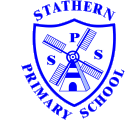 .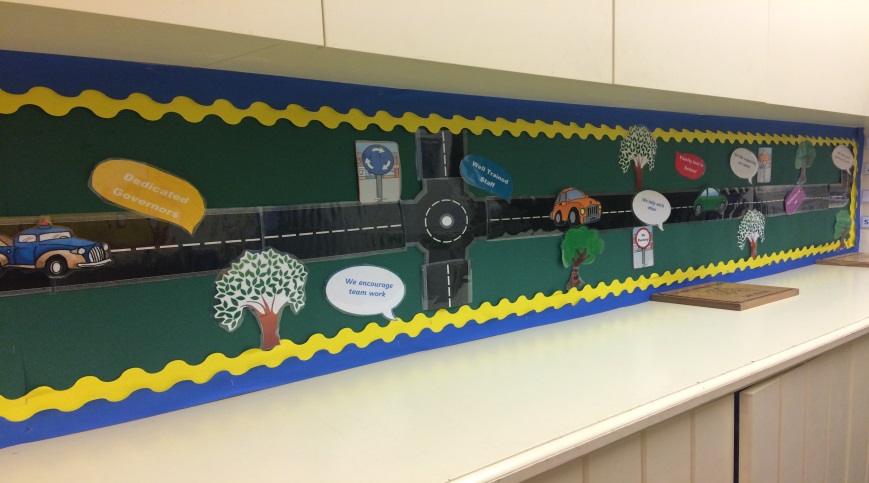 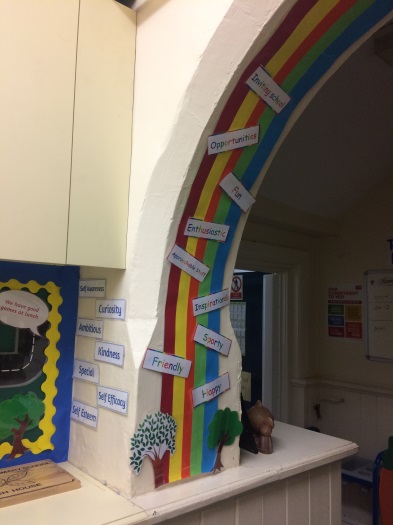 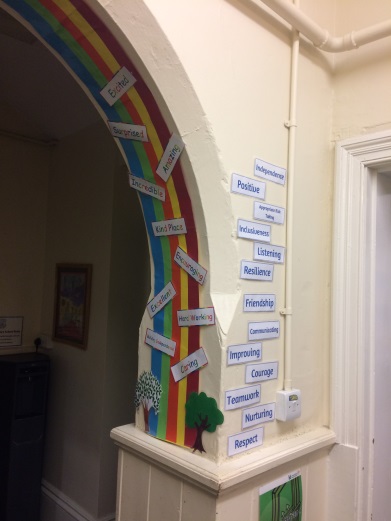 .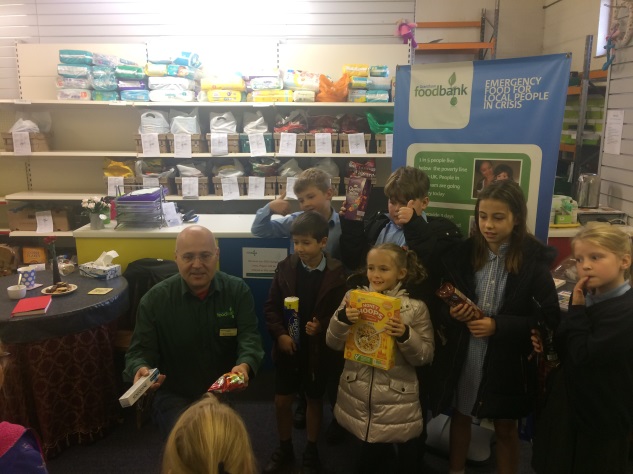 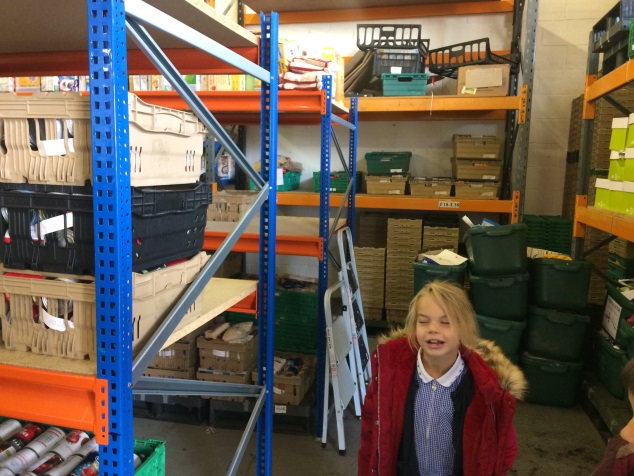 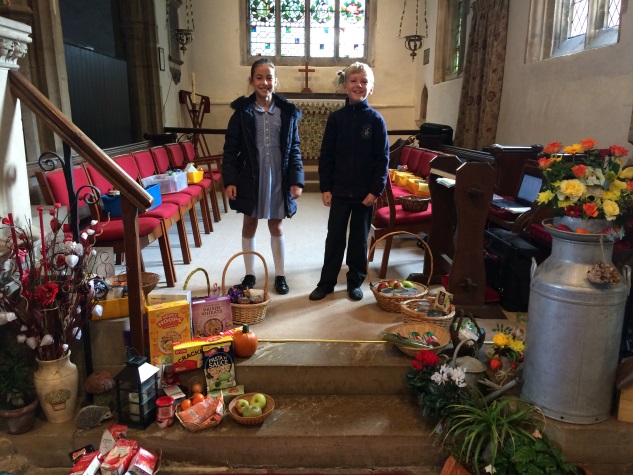 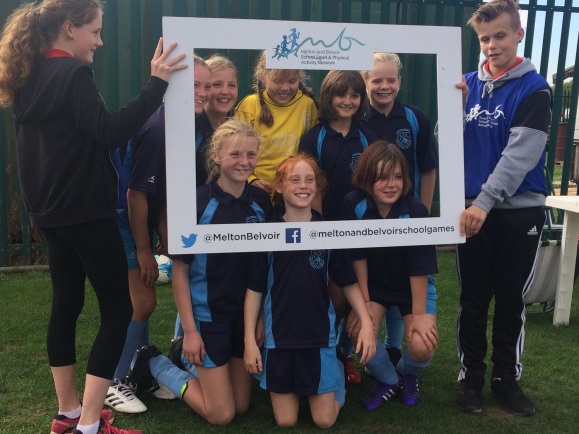 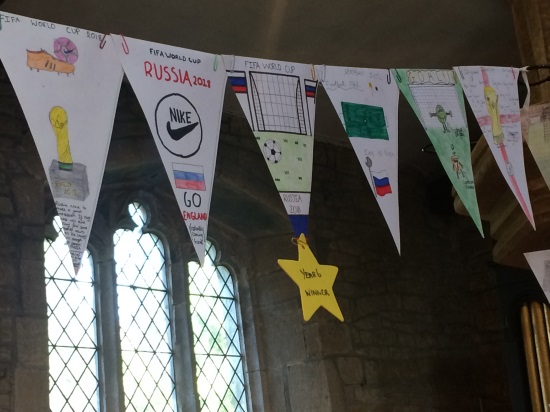 